Sections for Writer’s Notebook:1.  Writing (Quickwrites, Freewrites)    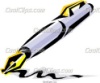 2.  The Writer’s Eye (I):  Lists of Things I Can Write About    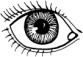 3.  Word, Phrase and Sentence Gems   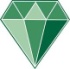 4.  The Art and Craft of Mechanics     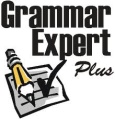 Sections for Writer’s Notebook:1.  Writing (Quickwrites, Freewrites)    2.  The Writer’s Eye (I):  Lists of Things I Can Write About    3.  Word, Phrase and Sentence Gems   4.  The Art and Craft of Mechanics     Sections for Writer’s Notebook:1.  Writing (Quickwrites, Freewrites)    2.  The Writer’s Eye (I):  Lists of Things I Can Write About    3.  Word, Phrase and Sentence Gems   4.  The Art and Craft of Mechanics     